БАШҠОРТОСТАН РЕСПУБЛИКАҺЫ                                                           Администрация 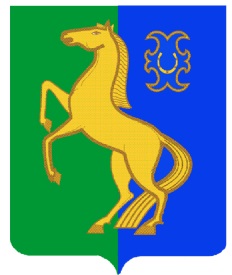              ЙƏРМƏКƏЙ РАЙОНЫ                                                                    сельского  ПОСЕЛЕНИЯ      МУНИЦИПАЛЬ РАЙОНыныӇ                                                               Ермекеевский  СЕЛЬСОВЕТ              ЙƏРМƏКƏЙ ауыл                                                                       МУНИЦИПАЛЬНОГО РАЙОНА         СОВЕТЫ   АУЫЛ билƏмƏҺЕ                                                                   ЕРМЕКЕЕВСКий РАЙОН                  ХАКИМИƏТЕ                                                                          РЕСПУБЛИКИ БАШКОРТОСТАН               Йәрмәкәй ауылы                                                                                                         с. Ермекеево                                             ҠАРАР                                                                      ПОСТАНОВЛЕНИЕ   16 ноябрь  2023 й.                             № 99                         16 ноября     2023 г.Об утверждении учетной политики для целей бюджетного учета    Во исполнение Закона от 06.12.2011 № 402-ФЗ и приказа Минфина от 01.12.2010 №  157н, Федерального стандарта «Учетная политика, оценочные значения и ошибки» (утв. приказом Минфина от 30.12.2017 № 274н),ПОСТАНОВЛЯЮ:1. Утвердить новую редакцию Учетной политики для целей бухгалтерского учета согласно Приложению № 1 к настоящему Постановлению .
2. Установить, что данная редакция Учетной политики применяется с 1 января 2024 г. во все последующие отчетные периоды с внесением в нее необходимых изменений и дополнений.3. Довести до всех сотрудников  соответствующие документы, необходимые для обеспечения реализации учетной политики в учреждении и организации бюджетного учета, документооборота, санкционирования расходов учреждения.4. Опубликовать основные положения учетной политики на официальном сайте учреждения в течение10 дней с даты утверждения.6. Контроль за исполнением настоящего постановления оставляю за собой.    Глава сельского поселения                                                Н.Н.Тимиров Учетная политика для целей бюджетного учетаУчетная политика Администрации сельского поселения Ермекеевский  сельсовет  муниципального района Ермекеевский район Республики Башкортостан  разработана в соответствии:с приказом Минфина от 01.12.2010 № 157н «Об утверждении Единого плана счетов бухгалтерского учета для органов государственной власти (государственных органов), органов местного самоуправления, органов управления государственными внебюджетными фондами, государственных академий наук, государственных (муниципальных) учреждений и Инструкции по его применению» (далее – Инструкция к Единому плану счетов № 157н);приказом Минфина от 06.12.2010 № 162н «Об утверждении Плана счетов бюджетного учета и Инструкции по его применению» (далее – Инструкция № 162н);приказом Минфина от 24.05.2022 № 82н «О Порядке формирования и применения кодов бюджетной классификации Российской Федерации, их структуре и принципах назначения» (далее — приказ № 82н);приказом Минфина от 29.11.2017 № 209н «Об утверждении Порядка применения классификации операций сектора государственного управления»(далее – приказ № 209н);приказом Минфина от 30.03.2015 № 52н «Об утверждении форм первичных учетных документов и регистров бухгалтерского учета, применяемых органами государственной власти (государственными органами), органами местного самоуправления, органами управления государственными внебюджетными фондами, государственными (муниципальными) учреждениями, и Методических указаний по их применению» (далее – приказ № 52н);приказом Минфина от 15.04.2021 № 61н «Об утверждении унифицированных форм электронных документов бухгалтерского учета, применяемых при ведении бюджетного учета, бухгалтерского учета государственных (муниципальных) учреждений, и Методических указаний по их формированию и применению» (далее — приказ № 61н);федеральными стандартами бухгалтерского учета государственных финансов, утвержденными приказами Минфина от 31.12.2016 № 256н, 257н, 258н, 259н, 260н (далее – соответственно СГС «Концептуальные основы бухучета и отчетности», СГС «Основные средства», СГС «Аренда», СГС «Обесценение активов», СГС «Представление бухгалтерской (финансовой) отчетности»), от 30.12.2017 № 274н, 275н, 277н, 278н (далее – соответственно СГС «Учетная политика, оценочные значения и ошибки», СГС «События после отчетной даты», СГС «Информация о связанных сторонах», СГС «Отчет о движении денежных средств»), от 27.02.2018 № 32н (далее – СГС «Доходы»), от 28.02.2018 № 34н (далее – СГС «Непроизведенные активы»), от 30.05.2018 №122н, 124н (далее – соответственно СГС «Влияние изменений курсов иностранных валют», СГС «Резервы»), от 07.12.2018 № 256н (далее – СГС «Запасы»), от 29.06.2018 № 145н (далее – СГС «Долгосрочные договоры»), от 15.11.2019 № 181н, 182н, 183н, 184н (далее – соответственно СГС «Нематериальные активы», СГС «Затраты по заимствованиям», СГС «Совместная деятельность», СГС «Выплаты персоналу»), от 30.06.2020 № 129н (далее – СГС «Финансовые инструменты»).Используемые термины и сокращенияI. Общие положения1. Бюджетный учет ведет по МКУ «Централизованная бухгалтерия муниципального района Ермекеевский район Республики Башкортостан» под руководством начальника в рамках соглашения на осуществление полномочий по ведению бухгалтерского (бюджетного) учета. Сотрудники бухгалтерии руководствуются в работе положением о бухгалтерии, должностными инструкциями. Ответственным за ведение бюджетного учета в учреждении являются сотрудники бухгалтерии в рамках своих должностных обязанностей.Основание: часть 3 статьи 7 Закона от 06.12.2011 № 402-ФЗ, пункт 4 Инструкции к Единому плану счетов № 157н.2. В учреждении действуют постоянные комиссии:комиссия по поступлению и выбытию активов (приложение 1);инвентаризационная комиссия (приложение 2);комиссия по проверке показаний одометров автотранспорта (приложение 3);3. Учреждение публикует основные положения учетной политики на своем официальном сайте путем размещения копий документов учетной политики.Основание: пункт 9 СГС «Учетная политика, оценочные значения и ошибки».4. При внесении изменений в учетную политику начальник МКУ «Централизованная бухгалтерия» оценивает в целях сопоставления отчетности существенность изменения показателей, отражающих финансовое положение, финансовые результаты деятельности учреждения и движение его денежных средств на основе своего профессионального суждения. Также на основе профессионального суждения оценивается существенность ошибок отчетного периода, выявленных после утверждения отчетности, в целях принятия решения о раскрытии в
Пояснениях к отчетности информации о существенных ошибках.Основание: пункты 17, 20, 32 СГС «Учетная политика, оценочные значения и ошибки».II. Технология обработки учетной информации1. Бухучет ведется в электронном виде с применением программных продуктов 1С:Бухгалтерия и 1С:Зарплата и кадры. Основание: пункт 6 Инструкции к Единому плану счетов № 157н.2. С использованием телекоммуникационных каналов связи и электронной подписи бухгалтерия учреждения осуществляет электронный документооборот по следующим направлениям:система электронного документооборота с территориальным органом Федерального казначейства;передача бухгалтерской отчетности учредителю;передача отчетности по налогам, сборам и иным обязательным платежам в инспекцию Федеральной налоговой службы;передача отчетности в Социальный фонд России.размещение информации о деятельности учреждения на официальном сайте bus.gov.ru;Обмен электронными первичными документами внутри учреждения осуществляется с использованием бухгалтерской программы «1С: Бухгалтерия государственного учреждения». Сдача бухгалтерской (финансовой) отчетности — в НПО «Криста»Обмен финансовыми и другими документами с территориальным органом Федерального казначейства осуществляется в системе удаленного финансового документооборота органов Федерального казначейства — СУФД-online.3. Без надлежащего оформления первичных (сводных) учетных документов любые исправления (добавление новых записей) в электронных базах данных не допускаются.4. В целях обеспечения сохранности электронных данных бухгалтерского учета и отчетности:на сервере ежедневно производится сохранение резервных копий базы по итогам квартала и отчетного года после сдачи отчетности производится запись копии базы данных на внешний носитель.по итогам каждого календарного месяца бухгалтерские регистры, сформированные в электронном виде, распечатываются на бумажный носитель и подшиваются в отдельные папки в хронологическом порядке.Основание: пункт 19 Инструкции к Единому плану счетов № 157н, пункт 33 СГС «Концептуальные основы бухучета и отчетности».III. Правила документооборотаПорядок и сроки передачи первичных учетных документов для отражения в бухгалтерском учете установлены в графике документооборота (приложение 4 к настоящей учетной политике).
Основание: пункт 22 СГС «Концептуальные основы бухучета и отчетности», подпункт «д» пункта 9 СГС «Учетная политика, оценочные значения и ошибки».2. При проведении хозяйственных операций, для оформления которых не предусмотрены типовые формы первичных документов, используются:унифицированные формы, дополненные необходимыми реквизитами.при необходимости формы регистров, которые не унифицированы, могут разрабатываться самостоятельно.Основание: пункты 25–26 СГС «Концептуальные основы бухучета и отчетности», подпункт «г» пункта 9 СГС «Учетная политика, оценочные значения и ошибки».3.Право подписи учетных документов предоставлено сотрудникам, занимающим должности, перечисленные в приложении 6. Пофамильный список сотрудников, имеющих право подписи, утверждается отдельным приказом главы сельского поселения.
Основание: пункт 11 Инструкции к Единому плану счетов № 157н.4. К учету принимаются документы о приемке, универсальный передаточный документ или счет-фактура от контрагентов (поставщиков, исполнителей, подрядчиков), оформленные в электронном виде и подписанные ЭЦП в ЕИС «Закупки». Правом подписи указанных документов обладает глава сельского поселения.5. Учреждение применяет с 1 января 2023 года электронные формы первичных документов и регистров бухучета, обязательные к применению по приказу Минфина от 28.06.2022 № 100н с 1 января 2024 года:Акт о приеме-передаче объектов нефинансовых активов (ф. 0510448);Накладная на внутреннее перемещение объектов нефинансовых активов (ф. 0510450);Требование-накладная (ф. 0510451);Акт приемки товаров, работ, услуг (ф. 0510452);Заявка-обоснование закупки товаров, работ, услуг малого объема через подотчетное лицо (ф. 0510521);Карточка учета капитальных вложений (ф. 0509211);Карточка учета права пользования нефинансовым активом (ф. 0509214).Данные формы применяются вне централизуемых полномочий — при самостоятельном оформлении учреждением и регистрации фактов хозяйственной жизни.6. Учреждение применяет  путевой лист, форма которого утверждена в приложении 10 к учетной политике. Путевые листы регистрируются в бумажном журнале учета движения путевых листов, который учреждение ведет по унифицированной форме № 8 (утв. постановлением Госкомстата от 28.11.1997 № 78). Нумерация путевых листов ведется в простом хронологическом порядке, начиная с 1 января каждого следующего года.
Основание: Федеральный закон от 06.03.2022 № 39-ФЗ.Путевой лист оформляется:на один день – при коротких рейсах или перевозках в рамках одного дня;длительность рейса – для регулярных перевозок – если срок рейса превышает один день; Решение о количестве путевых листов и сроке их действия принимает  глава сельского поселения Администрации сельского поселения Ермекеевский сельсовет  муниципального района Ермекеевский район Республики Башкортостан  7. Документы, составляемые в электронном виде, хранятся в томах на съемном жестком диске в течение срока, установленного в соответствии с правилами организации государственного архивного дела в Российской Федерации, но не менее пяти лет после окончания отчетного года, в котором (за который) они составлены.8. При поступлении документов на иностранном языке построчный перевод таких документов на русский язык осуществляется сотрудником учреждения. Переводы составляются на отдельном документе, заверяются подписью сотрудника, составившего перевод, и прикладываются к первичным документам. В случае невозможности перевода документа привлекается профессиональный переводчик. Перевод денежных (финансовых) документов заверяется нотариусом.Если документы на иностранном языке составлены по типовой форме (идентичны по количеству граф, их названию, расшифровке работ и т. д. и отличаются только суммой), то в отношении их постоянных показателей достаточно однократного перевода на русский язык. Впоследствии переводить нужно только изменяющиеся показатели данного первичного документа.Основание: пункт 31 СГС «Концептуальные основы бухучета и отчетности».9. Учреждение использует унифицированные формы регистров бухучета, перечисленные в приложении 3 к приказу № 52н и приложении 3 к приказу № 61н. При необходимости формы регистров, которые не унифицированы, разрабатываются самостоятельно.
Основание: пункт 11 Инструкции к Единому плану счетов № 157н, подпункт «г» пункта 9 СГС «Учетная политика, оценочные значения и ошибки».Формирование электронных регистров бухучета осуществляется в следующем порядке:в регистрах в хронологическом порядке систематизируются первичные (сводные) учетные документы по датам совершения операций, дате принятия к учету первичного документа;Журнал операций (ф. 0509213) по всем за балансовым счетам формируется ежемесячно в случае, если в отчетном месяце были обороты по счету;инвентарная карточка учета основных средств оформляется при принятии объекта к учету, по мере внесения изменений (данных о переоценке, модернизации, реконструкции, консервации и пр.) и при выбытии. При отсутствии указанных событий — ежегодно на последний рабочий день года со сведениями о начисленной амортизации;инвентарная карточка группового учета основных средств оформляется при принятии объектов к учету, по мере внесения изменений (данных о переоценке, модернизации, реконструкции, консервации и пр.) и при выбытии;опись инвентарных карточек по учету основных средств, инвентарный список основных средств, реестр карточек заполняются ежегодно в последний день года;книга учета бланков строгой отчетности, книга аналитического учета депонированной зарплаты и стипендий заполняются ежемесячно в последний день месяца;журналы операций, главная книга заполняются ежемесячно;другие регистры, не указанные выше, заполняются по мере необходимости, если иное не установлено законодательством РФ.Основание: пункты 11, 167 Инструкции к Единому плану счетов № 157н, Методические указания, утвержденные приказом Минфина от 30.03.2015 № 52н.Учетные регистры по операциям, указанным в пункте 2 раздела IV настоящей учетной политики, составляются отдельно.10. Журнал операций расчетов по оплате труда, денежному довольствию и стипендиям (ф. 0504071) ведется раздельно по кодам финансового обеспечения деятельности и раздельно по счетам:КБК 1.302.11.000 «Расчеты по заработной плате» и КБК 1.302.13.000 «Расчеты по начислениям на выплаты по оплате труда»;КБК 1.302.12.000 «Расчеты по прочим несоциальным выплатам персоналу в денежной форме» и КБК 1.302.14.000 «Расчеты по прочим несоциальным выплатам персоналу в натуральной форме»;КБК Х.302.66.000 «Расчеты по социальным пособиям и компенсациям персоналу в денежной форме» и КБК Х.302.67.000 «Расчеты по социальным компенсациям персоналу в натуральной форме»;КБК 1.302.96.000 «Расчеты по иным выплатам текущего характера физическим лицам».Основание: пункт 257 Инструкции к Единому плану счетов № 157н.11. Журналам операций присваиваются номера . По операциям, указанным в пункте 2 раздела IV настоящей учетной политики, журналы операций ведутся отдельно. Журналы операций подписываются бухгалтером, составившим журнал операций.Журналы операций (ф. 0504071) ведутся раздельно по кодам финансового обеспечения. Журналы формируются ежемесячно в последний день месяца. К журналам прилагаются первичные учетные документы согласно приложению 11.12. Первичные и сводные учетные документы, бухгалтерские регистры составляются в форме электронного документа, подписанного квалифицированной электронной подписью. При отсутствии возможности составить документ, регистр в электронном виде, он может быть составлен на бумажном носителе и заверен собственноручной подписью.Список сотрудников, имеющих право подписи электронных документов и регистров бухучета, утверждается отдельным приказом руководителя.13.  По требованию контролирующих ведомств первичные документы представляются в электронном виде. При невозможности ведомства получить документ в электронном виде копии электронных первичных документов и регистров бухгалтерского учета распечатываются на бумажном носителе и заверяются руководителем собственноручной подписью.При заверении одной страницы электронного документа (регистра) проставляется штамп «Копия электронного документа верна», должность заверившего лица, собственноручная подпись, расшифровка подписи и дата заверения.
При заверении многостраничного документа заверяется копия каждого листа.Основание: часть 5 статьи 9 Закона от 06.12.2011 № 402-ФЗ, пункт 11 Инструкции к Единому плану счетов № 157н, пункт 32 СГС «Концептуальные основы бухучета и отчетности», Методические указания, утвержденные приказом Минфина от 30.03.2015 № 52н, статья 2 Закона от 06.04.2011 № 63-ФЗ.14.Электронные документы, подписанные квалифицированной электронной подписью, хранятся в электронном виде на компьютере Основание: пункт 33 СГС «Концептуальные основы бухучета и отчетности», пункт 14 Инструкции к Единому плану счетов № 157н.15. При необходимости изготовления бумажных копий электронных документов и регистров бухгалтерского учета бумажные копии заверяются штампом, который проставляется автоматически при распечатке документа: «Документ подписан электронной подписью в системе электронного документооборота ___________», – с указанием сведений о сертификате электронной подписи – кому выдан и срок действия. Дополнительно сотрудник бухгалтерии, ответственный за обработку документа, ведение регистра, ставит надпись «Копия верна», дату распечатки и свою подпись.Основание: пункт 32 СГС «Концептуальные основы бухучета и отчетности».16. Особенности применения первичных документов:16.1. При ремонте нового оборудования, неисправность которого была выявлена при монтаже, составляется Акт о выявленных дефектах оборудования по форме № ОС-16 (ф. 0306008).16.2. В Табеле учета использования рабочего времени (ф. 0504421) регистрируются случаи отклонений от нормального использования рабочего времени, установленного правилами трудового распорядка. В графах 20 и 37 отражаются итоговые данные неявок.Табель учета использования рабочего времени (ф. 0504421) дополнен условными обозначениями.Расширено применение буквенного кода «Г» – Выполнение государственных обязанностей – для случаев выполнения сотрудниками общественных обязанностей (например, для регистрации дней медицинского освидетельствования перед сдачей крови, дней сдачи крови, дней, когда сотрудник отсутствовал по вызову в военкомат на военные сборы, по вызову в суд и другие госорганы в качестве свидетеля и пр.).17.3. Расчеты по заработной плате и другим выплатам оформляются в Расчетной ведомости (ф. 0504402).17.4. При временном переводе работников на удаленный режим работы обмен документами, которые оформляются в бумажном виде, разрешается осуществлять по электронной почте посредством скан-копий.Скан-копия первичного документа изготавливается сотрудником, ответственным за факт хозяйственной жизни, в сроки, которые установлены графиком документооборота. Скан-копия направляется сотруднику, уполномоченному на согласование, в соответствии с графиком документооборота. Согласованием считается возврат электронного письма от получателя к отправителю со скан-копией подписанного документа.После окончания режима удаленной работы первичные документы, оформленные посредством обмена скан-копий, распечатываются на бумажном носителе и подписываются собственноручной подписью ответственных лиц.18. Сотрудник МКУ «Централизованная бухгалтерия», ответственный за оформление расчетных листков производит выдачу расчетных листков на руки  при выплате второй части зарплаты.        IV. План счетов1. Бюджетный учет ведется с использованием Рабочего плана счетов в соответствии с Инструкцией к Единому плану счетов № 157н, Инструкцией № 162н.Основание: пункты 2 и 6 Инструкции к Единому плану счетов № 157н, пункт 19 СГС «Концептуальные основы бухучета и отчетности», подпункт «б» пункта 9 СГС «Учетная политика, оценочные значения и ошибки».V. Методика ведения бухгалтерского учета, оценки отдельных видов имущества и обязательств1. Общие положения1.1.  Бюджетный учет ведется по первичным документам, которые проверены сотрудниками бухгалтерии.Основание: пункт 3 Инструкции к Единому плану счетов № 157н, пункт 23 СГС «Концептуальные основы бухучета и отчетности».1.2. Для случаев, которые не установлены в федеральных стандартах и других нормативно-правовых актах, регулирующих бухучет, метод определения справедливой стоимости выбирает комиссия учреждения по поступлению и выбытию активов».
Основание: пункт 54 СГС «Концептуальные основы бухучета и отчетности».1.3. В случае если для показателя, необходимого для ведения бухгалтерского учета, не установлен метод оценки в законодательстве и в настоящей учетной политике, то величина оценочного показателя определяется профессиональным суждением начальника. Основание: пункт 6 СГС «Учетная политика, оценочные значения и ошибки».1.4. Принятие к учету основных средства, нематериальных и непроизведенных активов, по факту документального подтверждения их приобретения согласно условиям государственных контрактов (договоров), осуществляется на основании Решения о признании объектов НФА (ф. 0510441). При этом формирование дополнительных документов, в частности Акт о приеме-передаче объектов нефинансовых активов (ф. 0504101), Приходный ордер на приемку материальных ценностей (нефинансовых активов) (ф. 0504207) в этом случае не требуется.2. Основные средства2.1. Учреждение учитывает в составе основных средств материальные объекты имущества, независимо от их стоимости, со сроком полезного использования более 12 месяцев, а также бесконтактные термометры, штампы, печати и инвентарь. Перечень объектов, которые относятся к группе «Инвентарь производственный и хозяйственный», приведен в приложении 5.2.2. В один инвентарный объект, признаваемый комплексом объектов основных средств, объединяются объекты имущества несущественной стоимости, имеющие одинаковые сроки полезного и ожидаемого использования:мебель для обстановки одного помещения: столы, стулья, стеллажи, шкафы, полки;компьютерное и периферийное оборудование: системные блоки, мониторы, компьютерные мыши, клавиатуры, принтеры, сканеры, колонки, , веб-камеры, устройства захвата видео, внешние ТВ-тюнеры, внешние накопители на жестких дисках;Основные средства стоимостью до 10 000 руб. включительно, находящиеся в эксплуатации, учитываются на за балансовом счете 21 по балансовой стоимости.
Основание: пункт 39 СГС «Основные средства», пункт 373 Инструкции к Единому плану счетов № 157н. Необходимость объединения и конкретный перечень объединяемых объектов определяет комиссия учреждения по поступлению и выбытию активов.Основание: пункт 10 СГС «Основные средства».2.3. Уникальный инвентарный номер состоит из десяти знаков и присваивается в порядке:1-й разряд – амортизационная группа, к которой отнесен объект при принятии к учету (при отнесении инвентарного объекта к 10-й амортизационной группе в данном разряде проставляется «0»);2–4-е разряды – код объекта учета синтетического счета в Плане счетов бюджетного учета (приложение 1 к приказу Минфина от 06.12.2010 № 162н);5–6-е разряды – код группы и вида синтетического счета Плана счетов бюджетного учета (приложение 1 к приказу Минфина от 06.12.2010 № 162н);7–10-е разряды – порядковый номер нефинансового актива.Основание: пункт 9 СГС «Основные средства», пункт 46 Инструкции к Единому плану счетов № 157н.2.4. Присвоенный объекту инвентарный номер обозначается путем нанесения номера на инвентарный объект краской или водостойким маркером. В случае если объект является сложным (комплексом конструктивно сочлененных предметов), инвентарный номер обозначается на каждом составляющем элементе тем же способом, что и на сложном объекте.2.5. Затраты по замене отдельных составных частей комплекса конструктивно-сочлененных предметов, в том числе при капитальном ремонте, включаются в момент их возникновения в стоимость объекта. Одновременно с его стоимости списывается в текущие расходы стоимость заменяемых (выбываемых) составных частей. Данное правило применяется к следующим группам основных средств:машины и оборудование;транспортные средства;инвентарь производственный и хозяйственный;многолетние насаждения;…Основание: пункт 27 СГС «Основные средства».2.6. В случае частичной ликвидации или разукомплектации объекта основного средства, если стоимость ликвидируемых (разукомплектованных) частей не выделена в документах поставщика, стоимость таких частей определяется пропорционально следующему показателю (в порядке убывания важности):площади;объему;весу;иному показателю, установленному комиссией по поступлению и выбытию активов.2.7. Затраты на создание активов при проведении регулярных осмотров на предмет наличия дефектов, являющихся обязательным условием их эксплуатации, а также при проведении ремонтов (модернизаций, дооборудований, реконструкций, в том числе с элементами реставраций, технических перевооружений) формируют объем капитальных вложений с дальнейшим признанием в стоимости объекта основных средств. Одновременно учтенная ранее в стоимости объекта сумма затрат на проведение аналогичного мероприятия списывается в расходы текущего периода с учетом накопленной амортизации. Данное правило применяется к следующим группам основных средств:машины и оборудование;транспортные средства;Основание: пункт 28 СГС «Основные средства».2.8. Начисление амортизации осуществляется следующим образом:линейным методом – на остальные объекты основных средств.Основание: пункты 36, 37 СГС «Основные средства».2.9. В случаях когда установлены одинаковые сроки полезного использования и метод расчета амортизации всех структурных частей единого объекта основных средств, учреждение объединяет такие части для определения суммы амортизации.Основание: пункт 40 СГС «Основные средства».2.10. При переоценке объекта основных средств накопленная амортизация на дату переоценки пересчитывается пропорционально изменению первоначальной стоимости объекта таким образом, чтобы его остаточная стоимость после переоценки равнялась его переоцененной стоимости. При этом балансовая стоимость и накопленная амортизация увеличиваются (умножаются) на одинаковый коэффициент таким образом, чтобы при их суммировании получить переоцененную стоимость на дату проведения переоценки.Основание: пункт 41 СГС «Основные средства».2.11. Срок полезного использования объектов основных средств устанавливает комиссия по поступлению и выбытию в соответствии с пунктом 35 СГС «Основные средства». Состав комиссии по поступлению и выбытию активов установлен в приложении 1 настоящей Учетной политики.2.12. Основные средства стоимостью до 10 000 руб. включительно, находящиеся в эксплуатации, учитываются на забалансовом счете 21 по балансовой стоимости.Основание: пункт 39 СГС «Основные средства», пункт 373 Инструкции к Единому плану счетов № 157н.2.13. Локально-вычислительная сеть (ЛВС) и охранно-пожарная сигнализация (ОПС) как отдельные инвентарные объекты не учитываются. Отдельные элементы ЛВС и ОПС, которые соответствуют критериям основных средств, установленным СГС «Основные средства», учитываются как отдельные основные средства. Элементы ЛВС или ОПС, для которых установлен одинаковый срок полезного использования, учитываются как единый инвентарный объект в порядке, установленном в пункте 2.2 раздела V настоящей Учетной политики.2.14. Расходы на доставку нескольких имущественных объектов распределяются в первоначальную стоимость этих объектов пропорционально их стоимости, указанной в договоре поставки.3. Нематериальные активы3.1. Начисление амортизации осуществляется следующим образом:методом уменьшаемого остатка с применением коэффициента 2 — на нематериальные активы группы «Научные исследования (научно-исследовательские разработки)»;линейным методом — на остальные объекты нематериальных активов.Основание: пункты 30, 31 СГС «Нематериальные активы».3.2. Первоначальной стоимостью объекта нематериальных активов, приобретаемого в результате необменной операции, является его справедливая стоимость на дату приобретения.3.3. Продолжительность периода, в течение которого предполагается использовать НМА, ежегодно определяется Комиссией по поступлению и выбытию активов.Срок полезного использования объекта НМА – секрета производства (ноу-хау) устанавливается исходя из срока, в течение которого соблюдается конфиденциальность сведений в отношении такого объекта, в том числе путем введения режима коммерческой тайны. Если срок охраны конфиденциальности не установлен, в учете возникает объект НМА с неопределенным сроком полезного использования.Изменение продолжительности оставшегося периода использования НМА является существенным, если это изменение (разница между продолжительностью оставшегося текущего периода использования и предполагаемого) составляет 10 % или более от продолжительности оставшегося текущего периода. Срок полезного использования таких объектов НМА подлежит уточнению.на приобретение инструментов, приспособлений, инвентаря.4. Непроизведенные активы4.1. Объект непроизведенных активов, по которому комиссия по поступлению и выбытию активов установила, что он не соответствует условиям признания актива, учитывается на забалансовом счете 02 «Материальные ценности, принятые на хранение».Основание: пункты 7 СГС «Непроизведенные активы»4.2. Справедливая стоимость земельного участка, впервые вовлекаемого в хозяйственный оборот, на которые не разграничена государственная собственность и которые не внесены в ЕГРН, рассчитывается на основе кадастровой стоимости аналогичного земельного участка, который внесен в ЕГРН.Основание: пункты 17 СГС «Непроизведенные активы»4.3. Каждому инвентарному объекту непроизведенных активов в момент принятия к бухгалтерскому учету присваивается инвентарный номер. Инвентарный номер объекта непроизведенных активов состоит из пятнадцати знаков, определяемый последовательно по мере принятия к учету непроизведенных активов – Х.Х.ХХХХХХ.ХХХХ, где:1 разряд – код синтетической группы инвентарного объекта непроизведенных активов по счету 103 «Непроизведенные активы» – «3»;2 разряд – код вида инвентарного номера «1» – индивидуальный инвентарный объект;3–8 разряды – порядковый номер инвентарного объекта (000001, 000002 и т.д.);9–12 разряды – внутренний групповой инвентарный номер (0001, 0002 и т.д.). Для индивидуального инвентарного объекта указывается 0000.Основание: пункт 81 Инструкции к Единому плану счетов № 157н.4.4. Аналитический учет вложений в непроизведенные активы ведется в многографной карточке (ф. 0504054).Основание: пункт 128 Инструкции к Единому плану счетов № 157н.5. Материальные запасы5.1. Учреждение учитывает в составе материальных запасов материальные объекты, указанные в пунктах 98–99 Инструкции к Единому плану счетов № 157н, а также производственный и хозяйственный инвентарь, перечень которого приведен в приложении 55.2. Единица учета материальных запасов в учреждении – номенклатурная (реестровая) единица. Исключения:группы материальных запасов, характеристики которых совпадают, например: офисная бумага одного формата с одинаковым количеством листов в пачке, кнопки канцелярские с одинаковыми диаметром и количеством штук в коробке и т. д. Единица учета таких материальных запасов – однородная (реестровая) группа запасов;материальные запасы с ограниченным сроком годности – продукты питания, медикаменты и др., а также товары для продажи. Единица учета таких материальных запасов – партия.Решение о применении единиц учета «однородная (реестровая) группа запасов» и «партия» принимает бухгалтер на основе своего профессионального суждения.Если в первичных документах поставщика единицы измерения отличаются от тех, которые использует учреждение, ответственный сотрудник оформляет акт перевода единиц измерения. Акт прикладывают к первичным документам поставщика.Основание: пункт 8 СГС «Запасы».5.3. Фактическая стоимость материальных запасов, полученных в результате ремонта, разборки, утилизации (ликвидации) основных средств или иного имущества, определяется исходя из следующих факторов:их справедливой стоимости на дату принятия к бухгалтерскому учету, рассчитанной методом рыночных цен;сумм, уплачиваемых учреждением за доставку материальных запасов, приведение их в состояние, пригодное для использования.Основание: пункты 52–60 СГС «Концептуальные основы бухучета и отчетности».5.4. Приобретенные, но находящиеся в пути запасы признаются в бухгалтерском учете в оценке, предусмотренной государственным контрактом (договором). Если учреждение понесло затраты, перечисленные в пункте 102 Инструкции к Единому плану счетов № 157н, стоимость запасов увеличивается на сумму данных затрат в день поступления запасов в учреждение. Отклонения фактической стоимости материальных запасов от учетной цены отдельно в учете не отражаются.
Основание: пункт 18 СГС «Запасы».5.5. В случае получения полномочий по централизованной закупке запасов расходы на их доставку до получателей списываются на финансовый результат текущего года в день получения документов о доставке.
Основание: пункт 19 СГС «Запасы».5.6. Учреждение применяет следующий порядок подстатей КОСГУ в части учета материальных запасов:5.6.1. Расходы на закупку одноразовых и многоразовых масок, перчаток относятся на подстатью КОСГУ 346 «Увеличение стоимости прочих материальных запасов». Одноразовые маски и перчатки учитываются на счете 105.36 «Прочие материальные запасы». 5.6.2. Специальные жидкости для автомобиля (тормозная, стеклоомывающая, тосол и другие охлаждающие) учитываются на счете 105.03 и по КОСГУ 346.5.7. При приобретении и (или) создании материальных запасов за счет средств, полученных по разным видам деятельности, сумма вложений, сформированных на счете КБК Х.106.00.000, переводится на код вида деятельности 4 «Субсидии на выполнение государственного (муниципального) задания».5.8. Установлены следующие особенности учета материальных запасов:5.8.1. Особенности учета транспортно-заготовительных расходов.В фактическую стоимость материальных запасов включаются транспортно-заготовительные расходы (ТЗР), в том числе:расходы, связанные с погрузочно-разгрузочными работами;расходы на транспортировку;командировочные расходы, связанные с заготовкой и доставкой материальных запасов;страхование доставки;недостача и порча в пределах норм естественной убыли;наценки, надбавки, комиссионные вознаграждения посредникам.При доставке разнородных материальных запасов одним транспортным средством ТЗР распределяются пропорционально количеству материальных запасов, их весу или объему в зависимости от ассортимента полученных активов.Если в одну поставку включено несколько разнородных групп материальных запасов, то сначала ТЗР распределяются между этими группами.5.8.2. Особенности приобретения и учета горюче-смазочных материалов (ГСМ).Снабжение автомобильного транспорта ГСМ проводится по топливным картам. Исключение составляют выезды в командировку на автомобиле учреждения, когда по пути следования отсутствуют АЗС с оплатой по топливным картам.Нормы на расходы горюче-смазочных материалов (ГСМ) разрабатываются специализированной организацией и утверждаются приказом руководителя учреждения. ГСМ списываются на расходы по фактическому расходу на основании путевых листов, но не выше норм, установленных приказом Министерства транспорта РФ.5.8.3. Особенности использования и учета хозяйственного инвентаря.Решение об отнесении имущества к хозяйственному инвентарю в составе материальных запасов принимает комиссия учреждения по поступлению и выбытию активов с учетом правил, установленных пунктом 2.1 раздела V настоящей учетной политики. При этом, независимо от срока полезного использования, учитываются как материальные запасы, указанные в приложении 5.5.9. Учет запчастей за балансомУчет на забалансовом счете 09 «Запасные части к транспортным средствам, выданные взамен изношенных» ведется в условной оценке 1 руб. за 1 шт. Учету подлежат запасные части и другие комплектующие, которые могут быть использованы на других автомобилях (нетипизированные запчасти и комплектующие), такие как:автомобильные шины — четыре единицы на один легковой автомобиль;колесные диски — четыре единицы на один легковой автомобиль;аккумуляторы — одна единица на один автомобиль;наборы автоинструмента — одна единица на один автомобиль;Решение о замене поврежденной или не подлежащей ремонту шины принимает комиссия учрежденияпо поступлению и выбытию активов. Решение о замене комиссия оформляет документально в карточке учета автомобильной шины, форма которой разработана учреждением самостоятельно.Сезонная замена шин собственными силами отражается в Накладной на внутреннее перемещение (ф. 0504102).Аналитический учет по счету ведется в разрезе автомобилей и ответственных лиц.Поступление на счет 09 отражается:при установке (передаче материально ответственному лицу) соответствующих
запчастей после списания со счета 0.105.36.000 «Прочие материальные запасы — иное движимое имущество учреждения»;при безвозмездном поступлении автомобиля от государственных (муниципальных) учреждений с документальной передачей остатков забалансового счета 09.При безвозмездном получении от государственных (муниципальных) учреждений запасных частей, учитываемых передающей стороной на счете 09, но не подлежащих учету на указанном счете в соответствии с настоящей учетной политикой, оприходование запчастей на счет 09 не производится.Внутреннее перемещение по счету отражается:при передаче на другой автомобиль;при передаче другому материально ответственному лицу вместе с автомобилем.Выбытие со счета 09 отражается:при списании автомобиля по установленным основаниям;при установке новых запчастей взамен непригодных к эксплуатации.Основание: пункты 349–350 Инструкции к Единому плану счетов № 157н.5.10. Особенности списания материальных запасов:5.10.1. Списание материальных запасов производится по средней фактической стоимости.Основание: пункт 108 Инструкции к Единому плану счетов № 157н.5.12.2 Выдача в эксплуатацию на нужды учреждения канцелярских принадлежностей, , запасных частей, строительных и  хозяйственных материалов списываются по решению комиссии по поступлению и выбытию активов на основании:Акта о списании материальных запасов (ф. 0504230);6. Стоимость безвозмездно полученных нефинансовых активов6.1. Данные о справедливой стоимости безвозмездно полученных нефинансовых активов должны быть подтверждены документально:справками (другими подтверждающими документами) Росстата;прайс-листами заводов-изготовителей;справками (другими подтверждающими документами) оценщиков;информацией, размещенной в СМИ, и т. д.В случаях невозможности документального подтверждения стоимость определяется экспертным путем.7. Расчеты по доходам7.1. Учреждение осуществляет бюджетные полномочия администратора доходов бюджета. Порядок осуществления полномочий администратора доходов бюджета определяется в соответствии с законодательством России и нормативными документами ведомства.Перечень администрируемых доходов утверждается главным администратором доходов бюджета (вышестоящим ведомством).8. Расчеты с подотчетными лицами8.1. При направлении сотрудников учреждения в служебные командировки на территории России расходы на них возмещаются в соответствии с постановлением Правительства от 02.10.2002 № 729. Возмещение расходов на служебные командировки, превышающих размер установленный Правительством РФ, производится при наличии экономии бюджетных средств по фактическим расходам с разрешения руководителя учреждения, оформленного приказом.Основание: пункты 2, 3 постановления Правительства от 02.10.2002 № 729.Порядок оформления служебных командировок и возмещения командировочных расходов приведен в приложении 8.8.2. Предельные сроки отчета по выданным доверенностям на получение материальных ценностей устанавливаются следующие:в течение 10 календарных дней с момента получения;в течение трех рабочих дней с момента получения материальных ценностей.Доверенности выдаются штатным сотрудникам, с которыми заключен договор о полной материальной ответственности.8.3. Авансовые отчеты брошюруются в хронологическом порядке в последний день отчетного месяца.9. Расчеты с дебиторами 9.1. Учреждение администрирует поступления в бюджет на счете КБК 1.210.02.000 по правилам, установленным главным администратором доходов бюджета.9.2. Излишне полученные от плательщиков средства возвращаются на основании заявления плательщика и акта сверки с плательщиком.9.3. Задолженность дебиторов в виде возмещения эксплуатационных и коммунальных расходов отражается в учете на основании выставленного арендатору счета, счетов поставщиков (подрядчиков), Бухгалтерской справки (ф. 0504833).10. Расчеты по обязательствам10.1. Аналитический учет расчетов по оплате труда ведется в разрезе сотрудников и других физических лиц, с которыми заключены гражданско-правовые договоры.11. Дебиторская и кредиторская задолженность11.1. Дебиторская задолженность списывается с учета после того, как комиссия по поступлению и выбытию активов признает ее сомнительной или безнадежной к взысканию в порядке, утвержденном положением о признании дебиторской задолженности сомнительной и безнадежной к взысканию — приложение № 6Основание: пункт 339 Инструкции к Единому плану счетов № 157н, пункт 11 СГС «Доходы».11.2. Кредиторская задолженность, не востребованная кредитором, списывается на финансовый результат на основании решения инвентаризационной комиссии о признании задолженности невостребованной. Одновременно списанная с балансового учета кредиторская задолженность отражается на забалансовом счете 20 «Задолженность, не востребованная кредиторами».Порядок принятия решения о списании с балансового и забалансового учета утвержден в положении о списании кредиторской задолженности — приложение № 7Основание: пункты 371, 372 Инструкции к Единому плану счетов № 157н.12. Финансовый результат12.1. Учреждение все расходы производит в соответствии с утвержденной на отчетный год бюджетной сметой и в пределах установленных норм:13. Санкционирование расходовПринятие бюджетных (денежных) обязательств к учету осуществлять в пределах лимитов бюджетных обязательств в порядке, приведенном в приложении 8.14. События после отчетной датыПризнание в учете и раскрытие в бюджетной отчетности событий после отчетной даты осуществляется в порядке, приведенном в приложении 9.15. Денежные документы15.1. В составе денежных документов учитываются:почтовые марки;конверты с марками;Основание: пункт 169 Инструкции к Единому плану счетов № 157н.16.2. Для отчета об использовании марок и маркированных конвертов подотчетное лицо составляет Реестр использованных марок и маркированных конвертов. Форма реестра утверждается учреждением самостоятельно. 17. Целевые средства17.1. Расчеты с целевыми поступлениями на забалансовом счете 17 и целевыми выбытиями на забалансовом счете 18 ведутся в разрезе контрагентов, уникальных идентификаторов начислений (УИН), кодов целей и правовых оснований, включая дату исполнения.VI. Инвентаризация имущества и обязательствИнвентаризацию имущества и обязательств (в том числе числящихся на забалансовых счетах), а также финансовых результатов (в том числе расходов будущих периодов и резервов) проводит постоянно действующая инвентаризационная комиссия. В отдельных случаях (при смене материально ответственных лиц, выявлении фактов хищения, стихийных бедствиях и т. д.) инвентаризацию может проводить специально созданная рабочая комиссия, состав которой утверждается отельным приказом руководителя.Порядок проведения инвентаризации активов и обязательствНастоящий Порядок разработан в соответствии со следующими документами:Законом от 06.12.2011 № 402-ФЗ «О бухгалтерском учете»;Федеральным стандартом «Концептуальные основы бухгалтерского учета и отчетности организаций государственного сектора», утвержденным приказом Минфина от 31.12.2016 № 256н;Федеральным стандартом «Доходы», утвержденным приказом Минфина от 27.02.2018 32н;Федеральным стандартом «Учетная политика, оценочные значения и ошибки», утвержденным приказом Минфина от 30.12.2017 № 274н;указанием ЦБ от 11.03.2014 № 3210-У «О порядке ведения кассовых операций юридическими лицами...»;Методическими указаниями по первичным документам и регистрам, утвержденными приказом Минфина от 30.03.2015 № 52н;Методическими указаниями по первичным документам и регистрам, утвержденными приказом Минфина от 15.04.2021 № 61н;Правилами учета и хранения драгоценных металлов, камней и изделий, утвержденными постановлением Правительства от 28.09.2000 № 731.1.2. Инвентаризации подлежит все имущество учреждения независимо от его
местонахождения и все виды финансовых активов и обязательств учреждения. Также инвентаризации подлежит имущество, находящееся на ответственном хранении учреждения.Инвентаризацию имущества, переданного в аренду (безвозмездное пользование),
проводит арендатор (ссудополучатель).Инвентаризация имущества производится по его местонахождению и в разрезе
ответственных (материально ответственных) лиц, далее – ответственные лица.1.3. Цель инвентаризации – обеспечить достоверность данных учета и отчетности.1.4. Проведение инвентаризации обязательно:при передаче имущества в аренду, выкупе, продаже;перед составлением годовой отчетности (кроме имущества, инвентаризация
которого проводилась не ранее 1 октября отчетного года);при смене ответственных лиц;при выявлении фактов хищения, злоупотребления или порчи имущества
(немедленно по установлении таких фактов);в случае стихийного бедствия, пожара и других чрезвычайных ситуаций, вызванных экстремальными условиями (сразу же по окончании пожара или стихийного бедствия);при реорганизации, изменении типа учреждения или ликвидации учреждения;в других случаях, предусмотренных действующим законодательством.1.5. Имущество, которое поступило во время инвентаризации, принимают ответственные лица в присутствии членов инвентаризационной комиссии и заносят его в отдельную инвентаризационную опись. В акт о результатах инвентаризации такое имущество не включается. Описи прилагают к акту о результатах инвентаризации.1.6. Для проведения инвентаризации в учреждении создается постоянно действующая инвентаризационная комиссия.При большом объеме работ для одновременного проведения инвентаризации имущества создаются рабочие инвентаризационные комиссии. Персональный состав постоянно действующих инвентаризационных комиссий утверждает руководитель учреждения.В состав инвентаризационной комиссии включают представителей администрации
сельского поселения , сотрудников бухгалтерии, других специалистов.2.2. Инвентаризационная комиссия выполняет следующие функции:проверка фактического наличия имущества, как собственного, так и не принадлежащего учреждению, но числящегося в бухгалтерском учете;проверка соблюдения правил содержания и эксплуатации основных средств, использования нематериальных активов, а также правил и условий хранения
материальных запасов, денежных средств;определение состояния имущества и его назначения;выявление признаков обесценения активов;сопоставление данных бухгалтерского учета с фактическим наличием имущества, с выписками из счетов, с данными актов сверок;проверка правильности расчета и обоснованности создания резервов, достоверности расходов будущих периодов;проверка документации на активы и обязательства;составление инвентаризационных описей, в которых указываются все объекты инвентаризации, их количество, статус и целевая функция;составление ведомости по расхождениям, если они обнаружены, а также выявление причин таких отклонений;оформление протоколов заседания инвентаризационной комиссии;подготовка предложений по изменению учета и устранению обстоятельств, которые повлекли неточности и ошибки.Основание: статья 11 Закона от 06.12.2011 № 402-ФЗ, раздел VIII СГС «Концептуальные основы бухучета и отчетности».VII. Порядок организации и обеспечения внутреннего финансового контроля1. Внутренний финансовый контроль в учреждении осуществляет комиссия. Помимо комиссии, постоянный текущий контроль в ходе своей деятельности осуществляют в рамках своих полномочий:глава сельского поселенияначальник МКУ «Централизованная бухгалтерия», сотрудники бухгалтерии;иные должностные лица учреждения в соответствии со своими обязанностями.Основание: пункт 6 Инструкции к Единому плану счетов № 157н.VIII. Бухгалтерская (финансовая) отчетность1. Бюджетная отчетность составляется на основании аналитического и синтетического учета по формам, в объеме и в сроки, установленные вышестоящей организацией и бюджетным законодательством (приказ Минфина от 28.12.2010 № 191н). Бюджетная отчетность представляется главному распорядителю бюджетных средств в установленные им сроки.Устанавливаются следующие сроки представления бюджетной отчетности:квартальные – до 12-го числа месяца, следующего за отчетным периодом;годовой – до 14 февраля года, следующего за отчетным годом.Обособленные структурные подразделения представляют отчетность главному бухгалтеру учреждения.2. В целях составления отчета о движении денежных средств величина денежных средств определяется прямым методом и рассчитывается как разница между всеми денежными притоками учреждения от всех видов деятельности и их оттоками.…Основание: пункт 19 СГС «Отчет о движении денежных средств».3. Бюджетная отчетность формируется и хранится в виде электронного документа в информационной системе НПО «Криста». Бумажная копия комплекта отчетности хранится в МКУ «Централизованная бухгалтерия».Основание: часть 7.1 статьи 13 Закона от 06.12.2011 № 402-ФЗ.4. В целях раскрытия в годовой бухгалтерской отчетности информации о юридических и физических лицах, на деятельность которых учреждение способно оказывать влияние или которые способны оказывать влияние на деятельность учреждения (далее – связанные стороны), а также об операциях со связанными сторонами сотрудник, назначенный приказом руководителя, представляет в бухгалтерию состав связанных сторон на 1 января года, следующего за отчетным.Срок представления информации – не позднее первого рабочего дня года, следующего за отчетным.Основание: пункты 7, 8 СГС «Информация о связанных сторонах».Информацию с составом связанных сторон ответственный сотрудник представляет в свободной форме, с указанием следующих реквизитов:полное наименование юридического лица или фамилия, имя, отчество (если имеется) физического лица, являющегося связанной стороной;ИНН связанной стороны;тип организации. Для физического лица указывается «физическое лицо»;основание, в силу которого лицо признается связанной стороной (исключается из состава связанных сторон);дата включения (исключения) в перечень связанных сторон. Дата указывается в формате «ММ.ГГГГ».Состав связанных сторон не представляется, если на отчетную дату и в течение отчетного года связанных сторон не было. Ответственный сотрудник информирует начальника МКУ «Централизованная бухгалтерия» об отсутствии связанных сторон служебной запиской в срок не позднее первого рабочего дня года, следующего за отчетным.IX. Порядок передачи документов бухгалтерского учета при смене руководителя.1. При смене руководителя учреждения (далее – увольняемые лица) они обязаны в рамках передачи дел новому должностному лицу, иному уполномоченному должностному лицу учреждения (далее – уполномоченное лицо) передать документы бухгалтерского учета, а также печати и штампы, хранящиеся в бухгалтерии.2. Передача бухгалтерских документов и печатей проводится на основании приказа руководителя учреждения.3. Передача документов бухучета, печатей и штампов осуществляется при участии комиссии, создаваемой в учреждении.Прием-передача бухгалтерских документов оформляется актом приема-передачи бухгалтерских документов. К акту прилагается перечень передаваемых документов с указанием их количества и типа.Акт приема-передачи дел должен полностью отражать все существенные недостатки и нарушения в организации работы бухгалтерии.Акт приема-передачи подписывается уполномоченным лицом, принимающим дела, и членами комиссии.При необходимости члены комиссии включают в акт свои рекомендации и предложения, которые возникли при приеме-передаче дел.4. В комиссию, указанную в пункте 3 настоящего Порядка, включаются сотрудники учреждения и (или) учредителя в соответствии с приказом на передачу бухгалтерских документов.5. Передаются следующие документы:учетная политика со всеми приложениями;квартальные и годовые бухгалтерские отчеты и балансы, налоговые декларации;по планированию, в том числе бюджетная смета учреждения, план-график закупок, обоснования к планам;бухгалтерские регистры синтетического и аналитического учета: книги, оборотные ведомости, карточки, журналы операций;налоговые регистры;о задолженности учреждения, в том числе по уплате налогов;о состоянии лицевых счетов учреждения;по учету зарплаты и по персонифицированному учету;договоры с поставщиками и подрядчиками, контрагентами, аренды и т. д.;договоры с покупателями услуг и работ, подрядчиками и поставщиками;учредительные документы и свидетельства: постановка на учет, присвоение номеров, внесение записей в единый реестр, коды и т. п.;о недвижимом имуществе, транспортных средствах учреждения: свидетельства о праве собственности, выписки из ЕГРП, паспорта транспортных средств и т. п.;об основных средствах, нематериальных активах и товарно-материальных ценностях;акты о результатах полной инвентаризации имущества и финансовых обязательств учреждения с приложением инвентаризационных описей, акта проверки кассы учреждения;акты сверки расчетов, подтверждающие состояние дебиторской и кредиторской задолженности, перечень нереальных к взысканию сумм дебиторской задолженности с исчерпывающей характеристикой по каждой сумме;акты ревизий и проверок;материалы о недостачах и хищениях, переданных и не переданных в правоохранительные органы;бланки строгой отчетности;иная бухгалтерская документация, свидетельствующая о деятельности учреждения.6. При подписании акта приема-передачи при наличии возражений по пунктам акта руководитель и (или) уполномоченное лицо излагают их в письменной форме в присутствии комиссии.Члены комиссии, имеющие замечания по содержанию акта, подписывают его с отметкой  «Замечания прилагаются». Текст замечаний излагается на отдельном листе, небольшие по объему замечания допускается фиксировать на самом акте.7. Акт приема-передачи оформляется в последний рабочий день увольняемого лица в учреждении.8. Акт приема-передачи дел составляется в трех экземплярах: 1-й экземпляр – учредителю (руководителю учреждения, если увольняется главный бухгалтер), 2-й экземпляр – увольняемому лицу, 3-й экземпляр – уполномоченному лицу, которое принимало дела.Приложение 1
к постановлению от 16.11.2023 г.  №  99Состав постоянно действующей комиссии
по поступлению и выбытию активов1. В состав постоянно действующей комиссии по поступлению и выбытию активов входят:– Тимиров Н.Н. – председатель комиссии;
– Михайлова О.И. ;
– Гайфуллина Л.К.;
– Минязева И.А. (по согласованию);
2. Комиссия выполняет свои функции в соответствии с действующим Положением о комиссии. Приложение2
к постановлению   от 16.11.2023 г.  №  99Состав инвентаризационной комиссииВ состав постоянно действующей инвентаризационной комиссии входят:Тимиров Н.Н.- глава СП Михайлова О.И.Зарипова Р.Т.Минязева И.А. Свои функции комиссия выполняет в соответствии с положением, утвержденным  распоряжением главы сельского поселения.
Приложение 3
к постановлению  от 16.11.2023 года  № 99Состав комиссии по проверке показаний одометров автотранспорта1. В состав постоянно действующей комиссии по проверке показаний одометров входят:— председатель комиссии — Тимиров Н.Н. – глава сельского поселения ;— члены комиссии:Михайлова О.И.- помощник главы СПЗарипова Р.Т. – специалист 2. На комиссию возлагаются следующие обязанности:проверка наличия пломб и правильности пломбирования спидометра;проверка показаний одометра;проверка правильности оформления первичных документов бухучета, полноты и качества ведения документооборота по автомобилю (заполнение всех реквизитов путевых листов, проставление необходимых подписей, наличие неоговоренных исправлений, наличие и заполнение журнала выхода и возвращения автотранспорта, журнала выдачи путевых листов).Приложение 4
к постановлению от 16.11.2023 года  от № 99Порядок и сроки передачи первичных учетных документов для отражения в бухгалтерском учетеПриложение 5
к постановлению от 16.11.2023 г.   от № 99Перечень хозяйственного и производственного инвентаря, который включается в
состав основных средств1. К хозяйственному и производственному инвентарю, который включается в состав основных средств, относятся:офисная мебель и предметы интерьера: столы, стулья, стеллажи, полки, зеркала и др.;осветительные, бытовые и прочие приборы: светильники,часы и др.;средства пожаротушения: огнетушители перезаряжаемые, пожарные шкафы;инвентарь для автомобиля, приобретенный отдельно: чехлы, буксировочный трос и др.;2. К хозяйственному и производственному инвентарю, который включается в состав материальных запасов, относится:инвентарь для уборки офисных помещений (территорий), рабочих мест: контейнеры, тачки, ведра, лопаты, грабли, швабры, метлы, веники и др.;принадлежности для ремонта помещений (например, дрели, молотки, гаечные ключи и т. п.);электротовары: удлинители, тройники электрические, переходники электрические и др.;инструмент слесарно-монтажный, столярно-плотницкий, ручной, малярный, строительный и другой, в частности: молотки, отвертки, ножовки по металлу, плоскогубцы;канцелярские принадлежности средства пожаротушения (кроме тех, что включаются в состав основных средств в соответствии с п. 1 настоящего перечня): багор, штыковая лопата, конусное ведро, пожарный лом, кошма, топор, одноразовый огнетушитель;                                                                                                             Приложение №6                                                                                     к постановлению от 16.11.2023 года № 99 ПОЛОЖЕНИЕо признании дебиторской задолженности сомнительной или безнадежной к взысканию
1. Общие положения1.1. Настоящее  Положение разработано в соответствии с Гражданским кодексом, Законом от 02.10.2007 № 229-ФЗ и приказом Минфина от 27.02.2018 № 32н.1.2. Положение устанавливает правила и условия признания сомнительной или безнадежной к взысканию дебиторской задолженности 2. Критерии признания дебиторской задолженности сомнительной или безнадежной к взысканию2.1. Безнадежной к взысканию признается дебиторская задолженность, по которой меры, принятые по ее взысканию, носят полный характер и свидетельствуют о невозможности проведения дальнейших действий по возвращению задолженности.2.2. Основанием для признания дебиторской задолженности безнадежной к взысканию является:– ликвидации организации-должника после завершения ликвидационного процесса в установленном законодательством Российской Федерации порядке и внесении записи о ликвидации в Единый государственный реестр юридических лиц (ЕГРЮЛ);
– вынесение определения о завершении конкурсного производства по делу о банкротстве организации-должника и внесение в Единый государственный реестр юридических лиц (ЕГРЮЛ) записи о ликвидации организации;
– определение о завершении конкурсного производства по делу о банкротстве в отношении индивидуального предпринимателя или крестьянского (фермерского) хозяйства;
– постановление о прекращении исполнительного производства и о возвращении взыскателю исполнительного документа по основаниям, предусмотренным пунктами 3–4 статьи 46 Закона от 02.10.2007 № 229-ФЗ;
– вступление в силу решения суда об отказе в удовлетворении требований (части требований) заявителя о взыскании задолженности;
– смерть должника – физического лица (индивидуального предпринимателя), или объявление его умершим, или признание безвестно отсутствующим в порядке, установленном гражданским процессуальным законодательством Российской Федерации, если обязанности не могут перейти к правопреемнику;
– истечение срока исковой давности, если принимаемые Администрацией сельского поселения Ермекеевский сельсовет МР Ермекеевский район РБ меры не принесли результата при условии, что срок исковой давности не прерывался и не приостанавливался в порядке, установленном гражданским законодательством;
– издание акта государственного органа или органа местного самоуправления, вследствие которого исполнение обязательства становится невозможным полностью или частично и обязательство прекращается полностью или в соответствующей части.2.3 Сомнительной признается задолженность при условии, что должник нарушил сроки исполнения обязательства, и наличии одного из следующих обстоятельств:– отсутствие обеспечения долга залогом, задатком, поручительством, банковской гарантией и т. п.;
– значительные финансовые затруднения должника, в том числе наличие значительной кредиторской задолженности и отсутствие активов для ее погашения, информация о которых доступна в сети Интернет на сервисах ФНС, Росстата и других органов власти;
– возбуждение процедуры банкротства в отношении должника;
– возбуждение процесса ликвидации должника;
– регистрация должника по адресу массовой регистрации;
– участие в качестве должника в исполнительных производствах, в судебных спорах по договорам, аналогичным тому, в рамках которого образовалась задолженность.2.4. Не признаются сомнительными:– обязательство должника, просрочка исполнения которого не превышает 30 дней;
– задолженность заказчиков по договорам оказания услуг или выполнения работ, по которым срок действия договора не истек.3. Порядок признания дебиторской задолженности сомнительной или безнадежной к взысканию3.1. Решение о признании дебиторской задолженности сомнительной или безнадежной к взысканию принимает комиссия по поступлению и выбытию активов.Комиссия принимает решение на основании служебной записки главного бухгалтера
рассмотреть вопрос о признании дебиторской задолженности сомнительной или безнадежной к взысканию.Служебная записка содержит информацию о причинах признания дебиторской задолженности сомнительной или безнадежной к взысканию. К служебной записке прикладываются документы, указанные в пункте 3.5 настоящего Положения.Заседание комиссии проводится на следующий рабочий день после поступления служебной записки от главного бухгалтера.3.2. Комиссия может признать дебиторскую задолженность сомнительной или безнадежной к взысканию или откажет в признании. Для этого комиссия проводит анализ документов, указанных в пункте 3.5. настоящего Положения, и устанавливает факт возникновения обстоятельств для признания дебиторской задолженности сомнительной или безнадежной к взысканию.При необходимости запрашивает у главного бухгалтера другие документы и разъяснения;3.3. Комиссия признает дебиторскую задолженность сомнительной или безнадежной к взысканию, если имеются основания для возобновления процедуры взыскания задолженности или отсутствуют основания для возобновления процедуры взыскания задолженности, предусмотренные законодательством Российской Федерации.При наличии оснований для возобновления процедуры взыскания дебиторской задолженности указывается дата окончания срока возможного возобновления процедуры взыскания.3.4. В случае разногласия мнений членов комиссии принимается решение об отказе в признании дебиторской задолженности сомнительной или безнадежной к взысканию.3.5. Для признания дебиторской задолженности сомнительной или безнадежной к взысканию необходимы следующие документы:а) выписка из бухгалтерской отчетности учреждения б) справка о принятых мерах по взысканию задолженности;в) документы, подтверждающие случаи признания задолженности безнадежной к взысканию:– документ, содержащий сведения из ЕГРЮЛ о ликвидации юридического лица или об отсутствии сведений о юридическом лице в ЕГРЮЛ;
– документ, содержащий сведения из ЕГРИП о прекращении деятельности индивидуального предпринимателя или об отсутствии сведений об индивидуальном предпринимателе в ЕГРИП;
– копия решения арбитражного суда о признании индивидуального предпринимателя или крестьянского (фермерского) хозяйства банкротом и копия определения арбитражного суда о завершении конкурсного производства по делу о банкротстве;
– копия постановления о прекращении исполнительного производства;
– копия решения суда об отказе в удовлетворении требований (части требований) о взыскании задолженности с должника;
– копия решения арбитражного суда о признании организации банкротом и копия определения арбитражного суда о завершении конкурсного производства;
– документы, подтверждающие истечение срока исковой давности (договоры, платежные документы, товарные накладные, акты выполненных работ (оказанных услуг), акты инвентаризации дебиторской задолженности на конец отчетного периода, другие документы, подтверждающие истечение срока исковой давности);
– копия акта государственного органа или органа местного самоуправления, вследствие которого исполнение обязательства становится невозможным полностью или частично;
– документ, содержащий сведения уполномоченного органа о наступлении чрезвычайных или других непредвиденных обстоятельств;
– копия свидетельства о смерти гражданина (справка из отдела ЗАГС) или копия судебного решения об объявлении физического лица (индивидуального предпринимателя) умершим или о признании его безвестно отсутствующим;г) документы, подтверждающие случаи признания задолженности сомнительной:– договор с контрагентом, выписка из него или копия договора;
– копии документов, выписки из базы данных, ссылки на сайт в сети Интернет, а также скриншоты страниц в сети Интернет, которые подтверждают значительную кредиторскую задолженность должника и отсутствие активов для ее погашения, регистрацию должника по адресу массовой регистрации  и другие основания для признания долга сомнительным;
– документы, подтверждающие возбуждение процедуры банкротства, ликвидации, или ссылки на сайт в сети Интернет с информацией о начале процедуры банкротства, ликвидации, а также скриншоты страниц в сети Интернет.3.6. Решение комиссии по поступлению и выбытию активов о признании задолженности сомнительной или безнадежной к взысканию оформляется актом (приложение 3), содержащим следующую информацию:– полное наименование учреждения;
– идентификационный номер налогоплательщика, основной государственный регистрационный номер, код причины постановки на учет налогоплательщика;
– реквизиты документов, по которым возникла дебиторская задолженность, – платежных документов, накладных, актов выполненных работ и т. д.;
– сумма дебиторской задолженности, признанной сомнительной или безнадежной к взысканию;
– дата принятия решения о признании дебиторской задолженности сомнительной или безнадежной к взысканию;
– подписи членов комиссии.Решение комиссии о признании дебиторской задолженности сомнительной или безнадежной к взысканию утверждается руководителем .Приложение 7
к постановлению   от  16.11.2023 № 95 ПОЛОЖЕНИЕо признании кредиторской задолженности невостребованной1. Общие положения1.1. Настоящее Положение разработано в соответствии с Гражданским кодексом, Законом от 06.12.2011 № 402-ФЗ «О бухгалтерском учете», приказом Минфина России от 01.12.2010 № 157н.1.2. Положение устанавливает правила и условия признания кредиторской задолженности ГБУ «Альфа» невостребованной кредиторами с целью списания с балансового или забалансового учета.1.3. Решение о признании кредиторской задолженности невостребованной принимает комиссия учреждения по поступлению и выбытию активов.2. Критерии признания кредиторской задолженности невостребованной кредиторами2.1. Невостребованной признается просроченная кредиторская задолженность:в отношении которой кредитор не предъявил требования;которая носит заявительный характер, при этом кредитор не подтвердил задолженность по результатам инвентаризации.2.2. Основанием для признания кредиторской задолженности невостребованной является:истечение срока исковой давности (ст. 196 ГК РФ);прекращение обязательства вследствие невозможности его исполнения в соответствии с гражданским законодательством (ст. 416 ГК РФ);прекращение обязательства на основании акта государственного органа (ст. 417 ГК РФ);ликвидация юридического лица или смерть гражданина (ст. 419 ГК РФ).3. Порядок признания кредиторской задолженности невостребованной3.1. Комиссия принимает решение о признании кредиторской задолженности на основании служебной записки главного бухгалтера либо результатов инвентаризации кредиторской задолженности – Акта о результатах инвентаризации (ф. 0504835) и данных соответствующих инвентаризационных описей.Срок для принятия решения – не позднее одного рабочего дня после поступления служебной записки либо Акта о результатах инвентаризации (ф. 0504835).3.2. Комиссия может признать кредиторскую задолженность невостребованной или откажет в признании. Для этого комиссия проводит анализ документов, указанных в пункте 3.3 настоящего Положения.3.3. Для признания кредиторской задолженности невостребованной необходимы следующие документы:документ, содержащий сведения из ЕГРЮЛ о ликвидации юридического лица или об отсутствии сведений о юридическом лице в ЕГРЮЛ. Сведения проверяются на сайте egrul.nalog.ru;документ, содержащий сведения из ЕГРИП о прекращении деятельности индивидуального предпринимателя или об отсутствии сведений об индивидуальном предпринимателе в ЕГРИП. Сведения проверяются на сайте egrul.nalog.ru;копия свидетельства о смерти гражданина (справка из отдела ЗАГС) или копия судебного решения об объявлении физического лица (индивидуального предпринимателя) умершим или о признании его безвестно отсутствующим;копия постановления о прекращении исполнительного производства;документы, подтверждающие истечение срока исковой давности (договоры, платежные документы, товарные накладные, акты выполненных работ (оказанных услуг), акты инвентаризации, другие документы);копия акта государственного органа или органа местного самоуправления, вследствие которого исполнение обязательства становится невозможным полностью или частично;документ, содержащий сведения уполномоченного органа о наступлении чрезвычайных или других непредвиденных обстоятельств.3.4. Решение комиссии оформляется в Решении о списании задолженности, невостребованной кредиторами (ф. 0510437) (утв. приказом Минфина от 15.04.2021 № 61н).3.5. На основании Решения (ф. 0510437) задолженность списывается с балансовых счетов:окончательно – если кредитор исключен из ЕГРЮЛ/ЕГРИП. Если кредитор является физическим лицом, задолженность списывается окончательно в случае его смерти при отсутствии претензий наследников;на забалансовый счет 20 «Задолженность, невостребованная кредиторами» – в остальных случаях признания задолженности невостребованной.3.6. С забалансового счета 20 задолженность списывается в следующих случаях:по завершении срока возможного возобновления процедуры взыскания задолженности – согласно действующему законодательству;при наличии документов, подтверждающих прекращение обязательства в связи со смертью (ликвидацией) контрагента.Основание – Решение о списании задолженности, невостребованной кредиторами (ф. 0510437).3.7. С забалансового счета 20 задолженность восстанавливается на балансовом учете в случае, если кредитор предъявил требование в отношении этой задолженности. Основание – Решение о восстановлении кредиторской задолженности (ф. 0510446).	Приложение 8
                                                                                   к постановлению  от 16.11.2023 г.  № 99Порядок принятия бюджетных обязательств1. Бюджетные обязательства (принятые, принимаемые, отложенные) принимаются к учету в пределах доведенных лимитов бюджетных обязательств (ЛБО).Операции по санкционированию обязательств, принимаемых, принятых в текущем финансовом году, формируются с учетом принимаемых, принятых и неисполненных обязательств прошлых лет.К отложенным бюджетным обязательствам текущего финансового года относятся обязательства по созданным резервам предстоящих расходов (на оплату отпусков, по претензионным требованиям и искам, на ремонт основных средств и т. д.).2. Принятие к учету принимаемых обязательств осуществляется на основании:извещения об осуществлении закупки – с даты размещения в ЕИС в сфере закупок;сведений о приглашении принять участие в определении поставщика (подрядчика, исполнителя).Суммы ранее принятых бюджетных обязательств подлежат корректировке:по бюджетным обязательствам, принятым на основании договоров (муниципальных контрактов), – при изменении сумм договоров муниципальных контрактов) на дату принятия такого изменения на основании дополнительного соглашения к договору муниципальных контрактов) либо иных документов, изменяющих сумму договора муниципальных контрактов);по бюджетным обязательствам, принятым на основании плановой суммы к договору муниципальных контрактов) (на оказание услуг связи, коммунальных услуг), по которым оплата производится за фактически полученный объем услуг, – подлежит изменению на точную сумму, предъявленную по такому договору муниципальных контрактов);по бюджетным обязательствам, принятым в пределах выделенных лимитов, – на сумму отозванных лимитов бюджетных обязательств (далее – ЛБО) на основании расходного расписания, на сумму неиспользованных ЛБО на основании отчета о состоянии лицевого счета ПБС;по бюджетным обязательствам, принятым по заявлению на выдачу под отчет денежных средств, – подлежит изменению в сумме утвержденного авансового отчета;по бюджетным обязательствам на уплату налогов и сборов, за исключением НДФЛ и обязательных страховых взносов, – на основании налоговых деклараций.3. Денежные обязательства отражаются в учете не ранее принятия бюджетных обязательств. Денежное обязательство принимается к учету в сумме документа, подтверждающего его возникновение.4. Принятые обязательства отражаются в журнале регистрации обязательств (ф. 0504064).5. Показатели (остатки) обязательств текущего финансового года (за исключением исполненных денежных обязательств), сформированные по результатам отчетного года, подлежат перерегистрации в году, следующем за отчетным.Приложение 9
к постановлению № 99 от 16.11.2023 годаПорядок признания в бухгалтерском учете и раскрытия в бухгалтерской (финансовой) отчетности событий после отчетной даты1. В данные бухгалтерского учета за отчетный период включается информация о событиях после отчетной даты – существенных фактах хозяйственной жизни, которые произошли в период между отчетной датой и датой подписания или принятия бухгалтерской (финансовой) отчетности и оказали или могут оказать существенное влияние на финансовое состояние, движение денег или результаты деятельности учреждения (далее – События).Факт хозяйственной жизни признается существенным, если без знания о нем пользователи отчетности не могут достоверно оценить финансовое состояние, движение денежных средств или результаты деятельности учреждения. Оценивает существенность влияний и квалифицирует событие как событие после отчетной даты главный бухгалтер на основе своего профессионального суждения.2. Событиями после отчетной даты признаются:2.1. События, которые подтверждают существовавшие на отчетную дату хозяйственные условия учреждения. Учреждение применяет перечень таких событий, приведенный в пункте 7 СГС «События после отчетной даты».2.2. События, которые указывают на условия хозяйственной деятельности, факты
хозяйственной жизни или обстоятельства, возникшие после отчетной даты. Учреждение применяет перечень таких событий, приведенный в пункте 7 СГС «События после отчетной даты».3. Событие отражается в учете и отчетности в следующем порядке:3.1. Событие, которое подтверждает хозяйственные условия, существовавшие на отчетную дату, отражается в учете отчетного периода. При этом делается:дополнительная бухгалтерская запись, которая отражает это событие,либо запись способом «красное сторно» и (или) дополнительная бухгалтерская запись на сумму, отраженную в бухгалтерском учете.События отражаются в регистрах бухгалтерского учета в последний день отчетного периода до заключительных операций по закрытию счетов. Данные бухгалтерского учета отражаются в соответствующих формах отчетности с учетом событий после отчетной даты.В разделе 5 текстовой части пояснительной записки раскрывается информация о Событии и его оценке в денежном выражении.3.2. Событие, указывающее на возникшие после отчетной даты хозяйственные условия, отражается в бухгалтерском учете периода, следующего за отчетным. Аналогичным образом отражается событие, которое не отражено в учете и отчетности отчетного периода из-за соблюдения сроков представления отчетности или из-за позднего поступления первичных учетных документов. При этом информация о таком событии и его денежная оценка приводятся в разделе 5 текстовой части пояснительной записки.Приложение 11
к постановлению  от 16.11.2023 г.  № 99Приложение 1
к постановлению  от 16.11.2023 года №  99НаименованиеРасшифровка УчреждениеАдминистрации сельского поселения Ермекеевский сельсовет  муниципального района Ермекеевский район Республики Башкортостан  КБК1–17-е разряды номера счета в соответствии с Рабочим планом счетовХ26-й разряд – соответствующая подстатья КОСГУНаименование показателяКодДополнительные выходные дни (оплачиваемые)ОВЗаключение под стражуЗСДополнительный оплачиваемый выходной день для прохождения диспансеризацииДНерабочий оплачиваемый деньНОДВыходные за вакцинацию с сохранением заработной платыВВПриостановка действия трудового договора в связи с мобилизацией сотрудникаПД…Наименование
документаСоздание (получение) документаСоздание (получение) документаСоздание (получение) документаСоздание (получение) документаПроверка документаПроверка документаПроверка документаПроверка документаОбработка документаОбработка документаПередача в архивПередача в архивПередача в архивНаименование
документаКол-
во
экз.Ответст-
венный
за
выдачу
(выписку)Ответст-
венный
за
оформлениеСрок
испол-
ненияОтветст-
венный
за
проверкуКто
представ-
ляетПорядок
представ-
ленияСрок
представ-
ленияОтветст-
венный
за
обработкуСрок
испол-
ненияОтветст-
венный
за
передачуСрок
передачиСрок
передачи1234567891011121313……………………………………ДОКУМЕНТЫ ПО РАСЧЕТАМ С СОТРУДНИКАМИДОКУМЕНТЫ ПО РАСЧЕТАМ С СОТРУДНИКАМИДОКУМЕНТЫ ПО РАСЧЕТАМ С СОТРУДНИКАМИДОКУМЕНТЫ ПО РАСЧЕТАМ С СОТРУДНИКАМИДОКУМЕНТЫ ПО РАСЧЕТАМ С СОТРУДНИКАМИДОКУМЕНТЫ ПО РАСЧЕТАМ С СОТРУДНИКАМИДОКУМЕНТЫ ПО РАСЧЕТАМ С СОТРУДНИКАМИДОКУМЕНТЫ ПО РАСЧЕТАМ С СОТРУДНИКАМИДОКУМЕНТЫ ПО РАСЧЕТАМ С СОТРУДНИКАМИДОКУМЕНТЫ ПО РАСЧЕТАМ С СОТРУДНИКАМИДОКУМЕНТЫ ПО РАСЧЕТАМ С СОТРУДНИКАМИДОКУМЕНТЫ ПО РАСЧЕТАМ С СОТРУДНИКАМИДОКУМЕНТЫ ПО РАСЧЕТАМ С СОТРУДНИКАМИДОКУМЕНТЫ ПО РАСЧЕТАМ С СОТРУДНИКАМИТабель учета
использования рабочего
времени
(ф. 0504421)1 в
бухг.два раза в
месяц – 13-
го и 25-го
числа
текущего
месяцав течение
днядва раза в
месяц – 13-го и 25-го числа
текущего
месяцаСотрудник бухгалтерии2 дня
после
полученияпо
истечении
5 летАвансовый
отчет
(ф. 0504505)1 в
бухг.–подотчетное
лицо–В течение 3
рабочих дней со дня
возвращения из командировки по авансам,
полученным на командировочные
в день
поступлен
ияпо
истечени
и 5 лет…Журнал операцийДокументыЖурнал операций № 2 с безналичными денежными средствами (ф. 0504071)Выписки из лицевого счета в органе Федерального казначейства, расчетного счета в банке с приложением:платежных документов;казначейских и банковских документов.Журнал операций № 2 с безналичными денежными средствами (ф. 0504071)Журнал операций № 2 с безналичными денежными средствами (ф. 0504071)Журнал операций № 2 с безналичными денежными средствами (ф. 0504071)Платежное поручение (ф. 0401060)Журнал операций № 2 с безналичными денежными средствами (ф. 0504071)Журнал операций № 3 расчетов с подотчетными лицами (ф. 0504071)Отчет о расходах подотчетного лица (ф. 0504520) с подтверждающими документами:кассовые и товарные чеки;квитанции электронных банкоматов и терминалов (слипы);проездные билеты;счета и квитанции за проживание.Журнал операций № 3 расчетов с подотчетными лицами (ф. 0504071)Решение о командировании на территории Российской Федерации (ф. 0504512)Журнал операций № 3 расчетов с подотчетными лицами (ф. 0504071)Изменение Решения о командировании на территории Российской Федерации (ф. 0504513)Журнал операций № 3 расчетов с подотчетными лицами (ф. 0504071)Решение о командировании на территорию иностранного государства (ф. 0504515)Журнал операций № 3 расчетов с подотчетными лицами (ф. 0504071)Изменение Решения о командировании на территорию иностранного государства (ф. 0504516)Журнал операций № 4 расчетов с поставщиками и подрядчиками (ф. 0504071)Договоры, контракты и сопроводительные документы поставщиков:счета-фактуры;акты выполненных работ (оказанных услуг);акты приема-передачи имущества;товарные и товарно-транспортные накладные.Журнал операций № 4 расчетов с поставщиками и подрядчиками (ф. 0504071)Акт о приеме-передаче объектов нефинансовых активов (ф. 0510448)Журнал операций № 4 расчетов с поставщиками и подрядчиками (ф. 0504071)Журнал операций № 6 расчетов по оплате труда, денежному довольствию и стипендиям (ф. 0504071)Свод расчетно-платежных ведомостей или расчетных ведомостей вместе с:табелями учета использования рабочего времени (ф. 0504421);копиями приказов, выписками из приказов о зачислении, увольнении, перемещении, отпусках сотрудников.Записка-расчет об исчислении среднего заработка при предоставлении отпуска, увольнении и других случаях (ф. 0504425)Журнал операций № 7 по выбытию и перемещению нефинансовых активов (ф. 0504071)Акты о приеме-передаче нефинансовых активов (ф. 0504101)Журнал операций № 7 по выбытию и перемещению нефинансовых активов (ф. 0504071)Журнал операций № 7 по выбытию и перемещению нефинансовых активов (ф. 0504071)Журнал операций № 7 по выбытию и перемещению нефинансовых активов (ф. 0504071)Акты о списании объектов нефинансовых активов (кроме транспортных средств) (ф. 0504104)Журнал операций № 7 по выбытию и перемещению нефинансовых активов (ф. 0504071)Акт о списании транспортного средства (ф. 0504105)Журнал операций № 7 по выбытию и перемещению нефинансовых активов (ф. 0504071)Акт о списании материальных запасов (ф. 0504230)Журнал операций № 7 по выбытию и перемещению нефинансовых активов (ф. 0504071)Акт об утилизации (уничтожении) материальных ценностей (ф. 0510435)Журнал операций № 7 по выбытию и перемещению нефинансовых активов (ф. 0504071)Акт о приеме-передаче объектов НФА (ф. 0510448)Журнал операций № 7 по выбытию и перемещению нефинансовых активов (ф. 0504071)Акт приемки товаров, работ, услуг (ф. 0510452)Журнал операций № 7 по выбытию и перемещению нефинансовых активов (ф. 0504071)Путевой лист легкового автомобиляЖурнал операций № 7 по выбытию и перемещению нефинансовых активов (ф. 0504071)